4月21日每日一练1.被誉为欧洲古代教育理论发展最高成就的是( )。   [单选题]正确率：47.83%2.西方历史上出现最早的教育专著是( )。   [单选题]正确率：69.57%3.昆体良提出教育的最终目的是培养( )。   [单选题]正确率：69.57%4.下列观点属于亚里士多德思想的是( )。   [单选题]正确率：47.83%5.把教师誉为“太阳底下最光辉的职业”的教育家是( )。   [单选题]正确率：60.87%选项小计比例A.《理论国》313.04%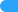 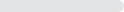 B.《学记》00%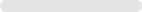 C.《大教学论》939.13%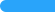 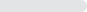 D.《论演说家的教育》 (答案)1147.83%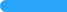 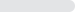 选项小计比例A.《雄辩术原理》 (答案)1669.57%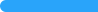 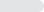 B.《理想国》28.7%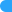 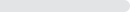 C.《圣经》14.35%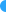 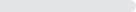 D.《大教学论》417.39%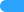 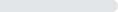 选项小计比例A.军人14.35%B.教育家14.35%C.演说家 (答案)1669.57%D.思想家521.74%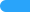 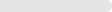 选项小计比例A.人的和谐发展 (答案)1147.83%B.教学具有教育性28.7%C.人的发展具有关键期313.04%D.人的美德是否可教730.43%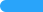 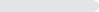 选项小计比例A.马卡连柯521.74%B.卢梭14.35%C.夸美纽斯 (答案)1460.87%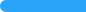 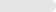 D.赫尔巴特313.04%